Путь к самовывозу от станции м. Марьина роща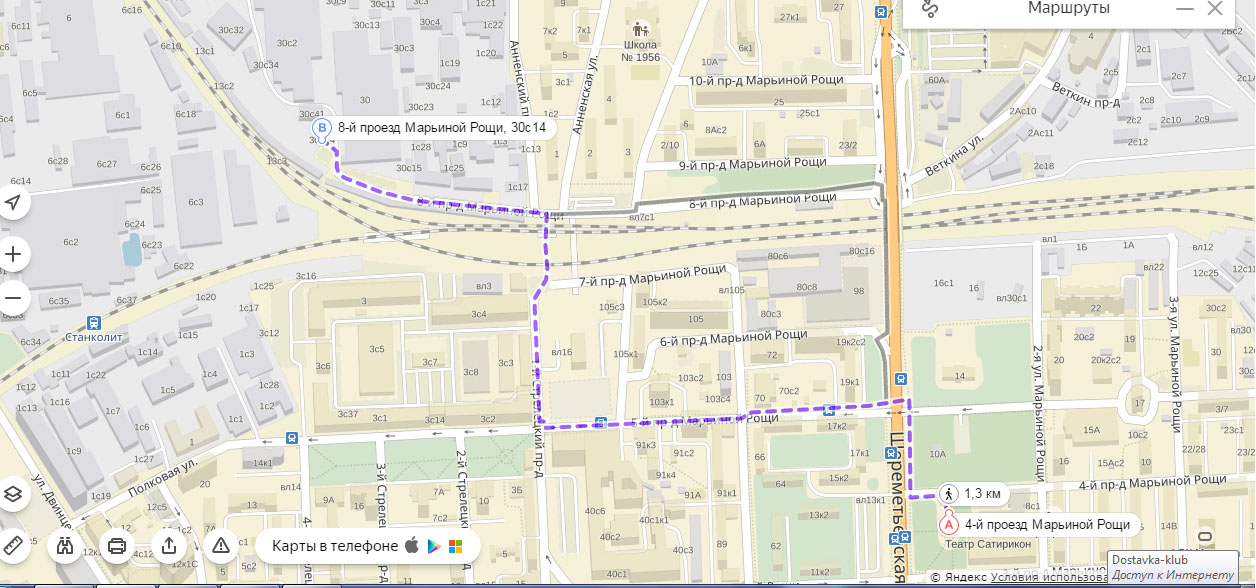 Общая схема пути к пункту выдачи заказов от станции метро Марьина роща.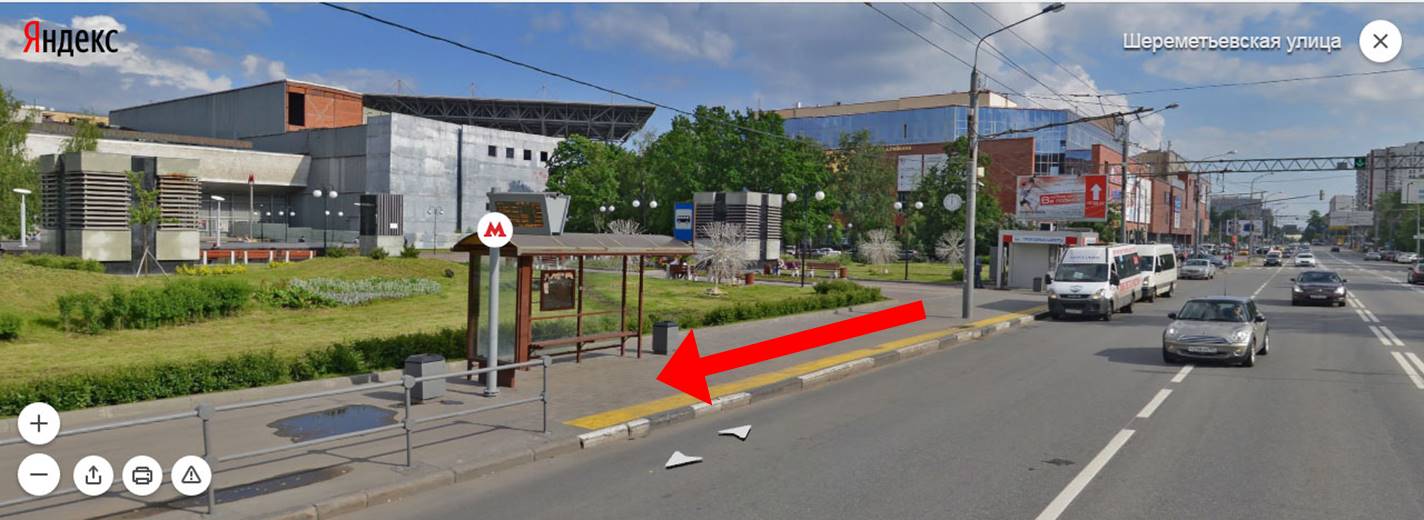 Выходите из метро в сторону ТРЦ «Райкин Плаза» и театра «Сатирикон». 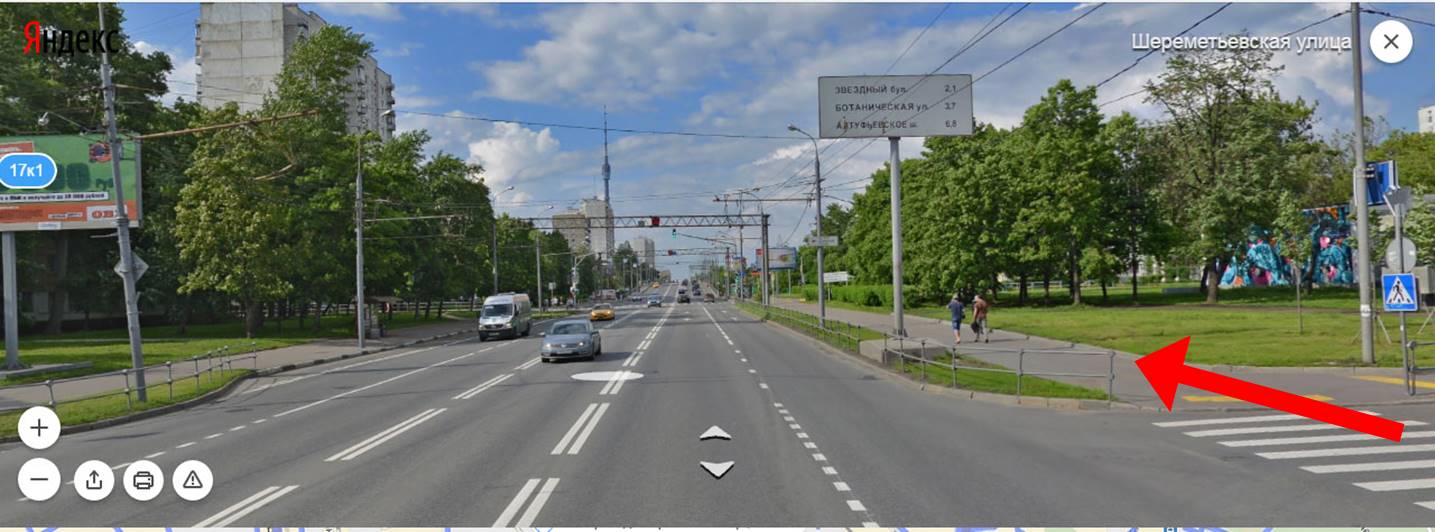 Двигайтесь прямо по Шереметьевской улице, как ориентир Останкинская телебашня.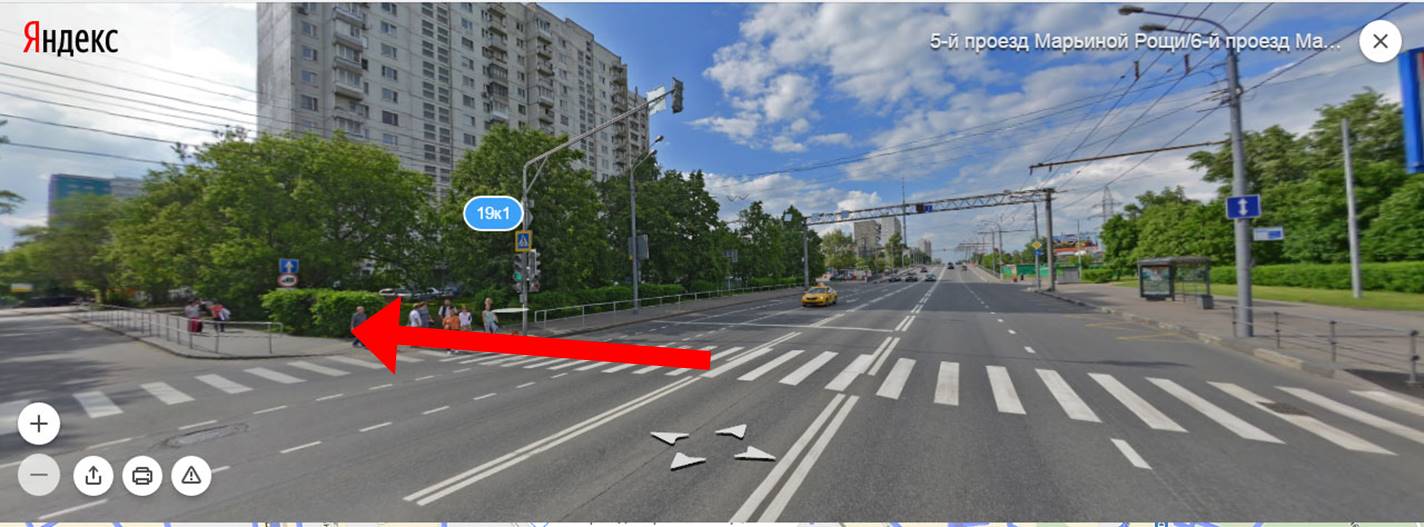 На первом регулируемом перекрестке (ул. Шереметьевская с 5-м проездом Марьиной рощи) поверните налево и перейдите дорогу. Дальше двигайтесь прямо, не сворачивая (мимо пройдете два перекрестка).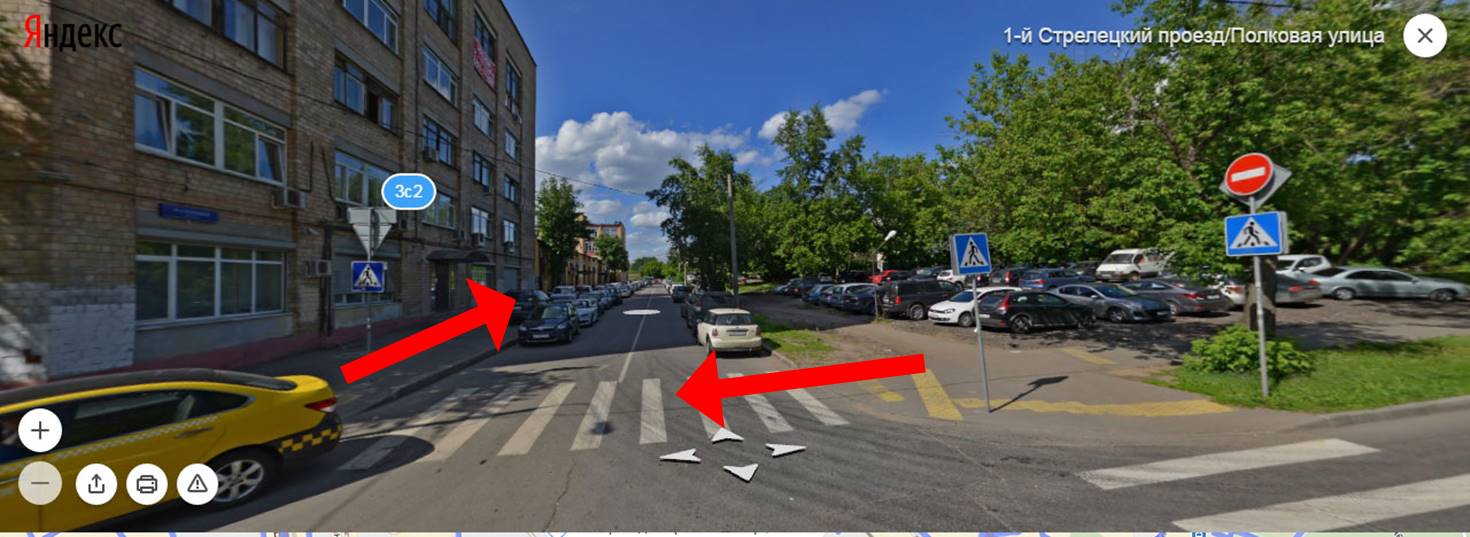 На пересечении 1-го Стрелецкого проезда и Полковой улицы перейдите дорогу и поверните направо. Двигайтесь прямо.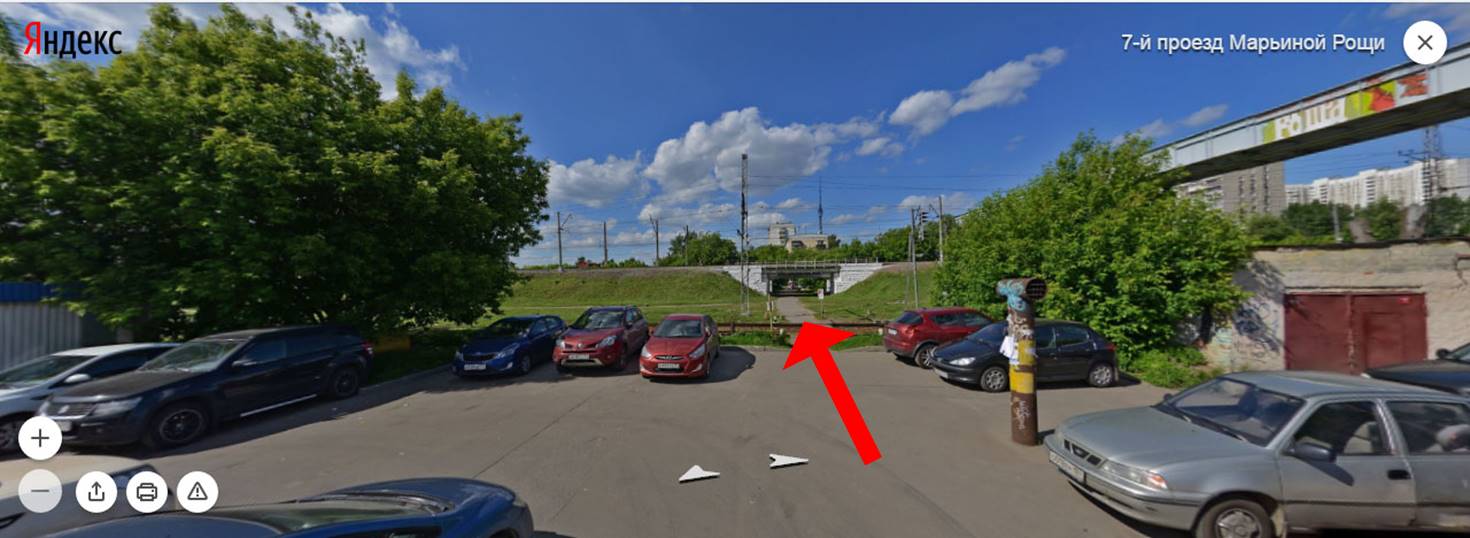 На пути встретите гаражи. Двигайтесь прямо и по небольшому тоннелю пройдете железнодорожные пути.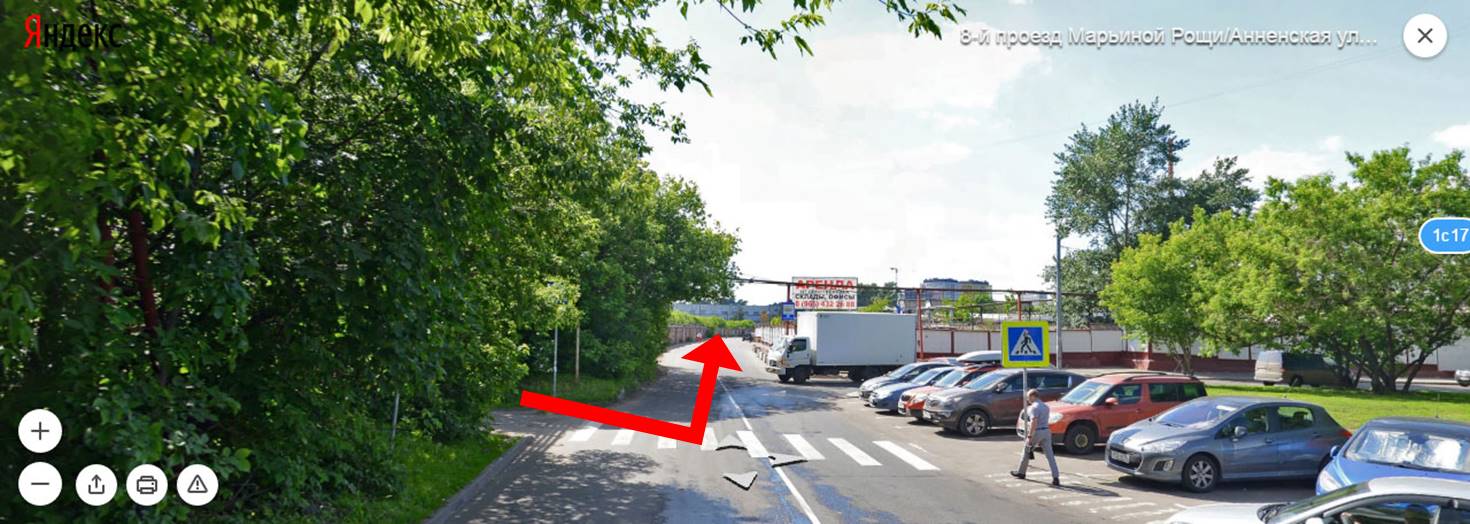 Пройдя тоннель, выйдете к дороге (8-й проезд Марьиной рощи) и сразу поверните налево. Идите прямо вдоль гаражей.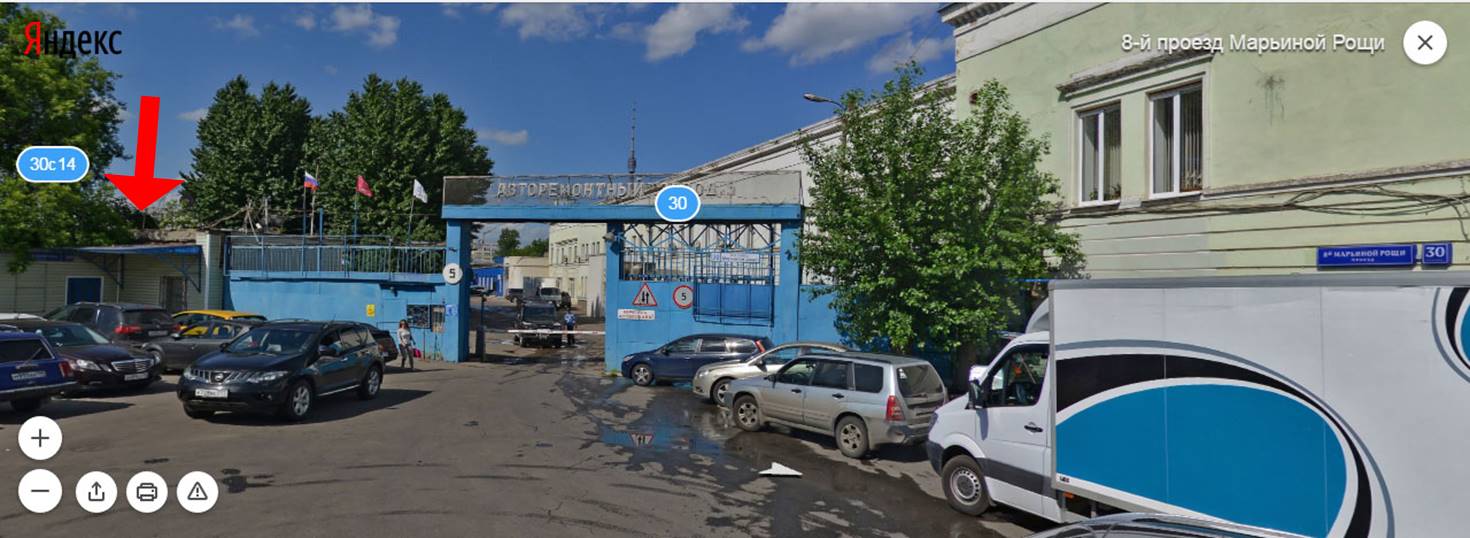 Вы пришли. Стрелкой указан КПП на территорию Авторемонтного завода. Зайдите туда и попросите гостевой пропуск к компании «Доставка Клаб».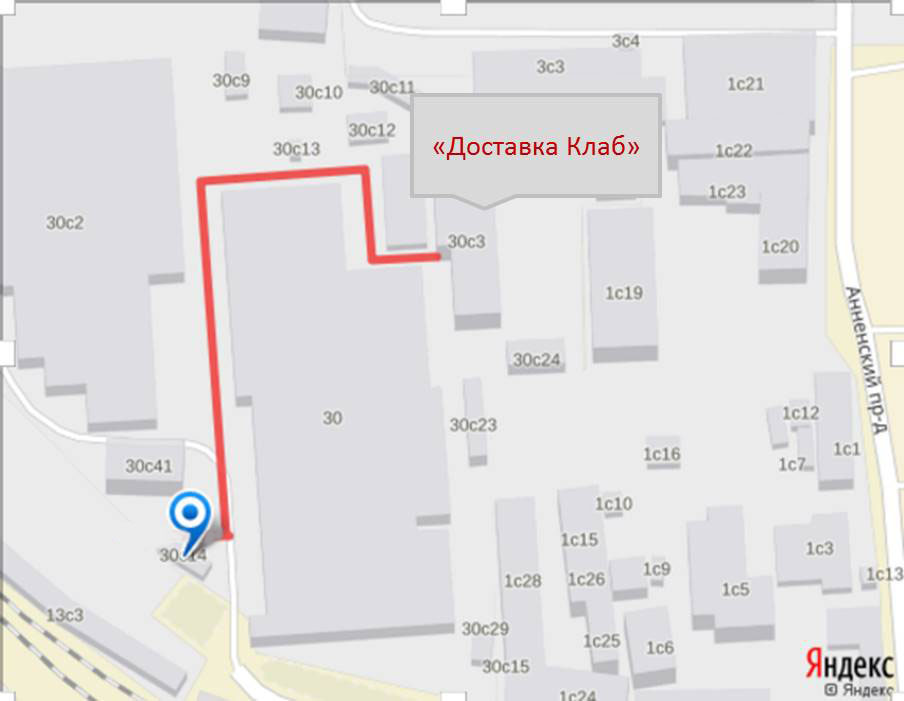 Схема движения по территории Авторемонтного завода от КПП к пункту выдачи заказов «Доставка Клаб».